                                       РАСПОРЯЖЕНИЕ«07»  ноября 2017года                       д. Азяково                              №27Об утверждении мест хранения материальных носителей персональных данныхС целью исполнения требований Федерального закона РФ от 27 июля 2006 г. №152-ФЗ «О персональных данных», «Требований к обработке персональных данных, осуществляемой без использования средств автоматизации», утвержденного постановлением Правительства Российской Федерации от 15 сентября 2008 г. № 687, а также иных нормативных документов по защите персональных данных, распоряжаюсь:Утвердить места хранения материальных носителей персональных данных и лиц, ответственных за их хранение:  Контроль за исполнением настоящего распоряжения оставляю за собой.Глава сельского поселения                                                                     А.Т.МухаяровБАШҠОРТОСТАН РЕСПУБЛИКАҺЫ
БОРАЙ РАЙОНЫ МУНИЦИПАЛЬ РАЙОНЫНЫҢ ӘЗӘК АУЫЛ СОВЕТЫ АУЫЛ БИЛӘМӘҺЕ ХАКИМИӘТЕ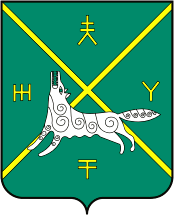 АДМИНИСТРАЦИЯ  СЕЛЬСКОГО ПОСЕЛЕНИЯ АЗЯКОВСКИЙ СЕЛЬСОВЕТ МУНИЦИПАЛЬНОГО РАЙОНА  БУРАЕВСКИЙ РАЙОН
РЕСПУБЛИКИ БАШКОРТОСТАНСубъект ПДнМатериальные носителиОтветственный Место храненияРаботники;Близкие родственники работников;Уволенные работники;Муниципальные служащие;Близкие родственники муниципальных служащих;Уволенные муниципальные служащие; Участники конкурсов на замещение вакантных должностей;Штатное расписание;Должностные инструкции;Заявления, приказы по личному составу;Похозяйственные книги;Резюме;Управляющий деламиКабинет управляющего делами, шкафРаботники;Близкие родственники работников;Уволенные работники;Муниципальные служащие;Близкие родственники муниципальных служащих;Уволенные муниципальные служащие; Участники конкурсов на замещение вакантных должностей;Личные дела;Документы согласно описи личного дела;Личная карточка Т-2ГС, Т-2;Трудовые книжки;Управляющий деламиКабинет управляющего делами, сейфДепутаты и их близкие родственники;Список депутатов; сведения о доходах депутатов и членов их семьи   Управляющий деламиКабинет управляющего делами, шкафГраждане, обратившиеся вАдминистрацию с обращениями, заявлениями с целью получения муниципальных услуг, и их близкие родственники Заявления граждан с прилагаемыми документами и ответами на обращение;Справки;Заявление нуждающихся в улучшении жилищных условий;Выписки из протоколов;Похозяйственные книги;Журнал регистрации выдачи справок;Заявление-согласие для регистрации на гос.услугах;Управляющий деламиКабинет управляющего делами, шкафЛица, с которыми заключены договораДоговораУправляющий деламиКабинет управляющего делами, шкафЛица стоящие на воинском учете, пребывающие в запасе;Учетные карточки;Алфавитные карточки;План работы по осуществлению воинского учета и бронировании граждан за конкретный год;Список юношей, подлежащих первоначальной постановке на учет;Карта первичного воинского учета призывника;Журнал по обмену информацией о призывниках между военкоматами;Сведения о гражданине, подлежащего воинскому учету;Входящие запросы от военкоматов;Журнал входящей корреспонденции;Управляющий деламиКабинет управляющего делами, сейфГраждане, обратившиеся вАдминистрацию с обращениями, заявлениями с целью получения муниципальных услуг, и их близкие родственники Форма № 01. О приеме местной администрацией наличных денежных средств от налогоплательщиков (налоговых агентов), являющихся физическими лицами, в счет уплаты налогов (сборов), пеней и штрафов, администрируемых налоговыми органами;Справки;Журнал регистрации выдачи справок;Выписки из похозяйственной книги;Специалист 1 категории Кабинет специалистов, шкафГраждане, обратившиеся вАдминистрацию с обращениями, заявлениями с целью получения муниципальных услуг, и их близкие родственники Форма № 01. О приеме местной администрацией наличных денежных средств от налогоплательщиков (налоговых агентов), являющихся физическими лицами, в счет уплаты налогов (сборов), пеней и штрафов, администрируемых налоговыми органами;Специалист 2 категорииКабинет специалистов, шкаф